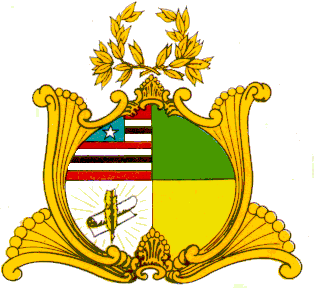 ESTADO DO MARANHÃOAssembleia Legislativa
Gabinete do Deputado Rodrigo LagoPROJETO DE RESOLUÇÃO LEGISLATIVA N°        /2023
(Deputado Rodrigo Lago)Concede a Medalha do Mérito Legislativo
Manuel Beckman à Aparecida Gonçalve.	Art. 1° - Fica concedida a Medalha do Mérito Legislativo “Manuel Beckman” à Aparecida Gonçalves.Art. 2° - Esta Resolução Legislativa entra em vigor na data da sua publicação.RODRIGO LAGO
DEPUTADO ESTADUAL
PCdoB - FE BRASILESTADO DO MARANHÃOAssembleia Legislativa
Gabinete do Deputado Rodrigo LagoJUSTIFICATIVA	Natural de Clementina (SP), Aparecida Gonçalves foi secretária nacional de enfrentamento à violência contra as mulheres nos dois primeiros governos Lula e nos governos Dilma Rousseff. Possui destacada atuação em políticas públicas das mulheres, sendo especialista em gênero e violência contra a mulher.Desde janeiro de 2023, Cida Gonçalves, como é conhecida, é titular do ministério da mulher, responsável pela formulação, coordenação e execução de políticas e diretrizes de garantia dos direitos das mulheres, articulação e acompanhamento de políticias para as mulheres nas três esferas federativas, pela articulação intersetorial e transversal junto aos órgãos e entidades públicos e privados, além do acompanhamento da implementação da legislação sobre ações afirmativas e de garantia de igualdade de gênero e do combate à discriminação.Ainda na sua passagem anterior pelo governo federal, participou da elaboração do exitoso projeto da Casa Mulher Brasileira, que tem uma unidade no Maranhão, em São Luís, inaugurada exatamente naquele período, e que inspirou a criação da Casa da Mulher Maranhense. E em breve, será inaugura nova unidade construída com recursos federais, a partir da atuação da ministra.Ante o exposto, solicitamos aos nobres pares a aprovação desta matéria.Assembleia Legislativa do Estado do Maranhão, 17 de abril de 2023.RODRIGO LAGO
DEPUTADO ESTADUAL
PCdoB - FE BRASIL